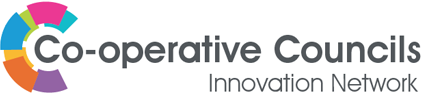 CO-OPERATIVE PEER REVIEWER PROFILEInsert Name  - Officer/Member PeerPersonal ProfileSummary of experience and roles held that are relevant to the role.Current Position(s)Membership to relevant bodiese.g co-ops ukPrevious Position(s)Peer ExperienceExperience relevant to peer reviewLocal Authorities/Organisations Co-operative achievementsExperience as a Lead Co-operator/ innovator